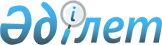 О некоторых мерах по реализации Указа Президента Республики Казахстан от 14 апреля 2001 года N 585Постановление Правительства Республики Казахстан от 10 декабря 2001 года N 1609

      В соответствии со статьей 16-3 Закона Республики Казахстан от 22 декабря 2000 года Z000131_ "О республиканском бюджете на 2001 год" Правительство Республики Казахстан постановляет: 

      1. Министерству финансов Республики Казахстан выделить акиму Алматинской области 250 (двести пятьдесят) миллионов тенге за счет средств, предусмотренных в республиканском бюджете на 2001 год на реализацию мероприятий по переносу административного центра Алматинской области в город Талдыкорган, на обеспечение жильем по квоте передислоцированных в город Талдыкорган из города Алматы государственных служащих областных структурных подразделений соответствующих центральных государственных органов на первом этапе, а также государственных служащих областного управления юстиции Министерства юстиции Республики Казахстан и администратора судов по Алматинской области Комитета по судебному администрированию при Верховном Суде Республики Казахстан. 

      2. Администраторам республиканских бюджетных программ и акиму Алматинской области произвести оптимизацию средств, предусмотренных на осуществление мероприятий по передислокации местных исполнительных органов и территориальных подразделений центральных государственных органов в город Талдыкорган на первом и втором этапах с целью ее завершения в пределах средств, предусмотренных в республиканском бюджете на 2002 год. 

      3. Правительственной комиссии по решению вопросов, связанных с переносом административного центра Алматинской области в город Талдыкорган, утвердить график предоставления административных зданий передислоцируемым территориальным подразделениям центральных государственных органов и обеспечения жильем государственных служащих, передислоцируемых по квоте. 

      4. Акиму Алматинской области совместно с администраторами республиканских бюджетных программ обеспечить целевое и эффективное использование выделяемых средств и до 15 января 2002 года представить в Правительство Республики Казахстан подробный отчет об использовании средств, выделяемых согласно пункту 1 настоящего постановления, с указанием ведомства, адреса квартиры, площади и ее балансовой стоимости. 

      5. Министерству финансов Республики Казахстан обеспечить контроль за целевым использованием выделяемых средств. 

      6. Настоящее постановление вступает в силу со дня подписания. 

 

     Премьер-Министр     Республики Казахстан

     (Специалисты: Пучкова О.Я.,                   Мартина Н.А.)
					© 2012. РГП на ПХВ «Институт законодательства и правовой информации Республики Казахстан» Министерства юстиции Республики Казахстан
				